Информация об исполнении плана мероприятий по противодействию коррупции в учреждении, находящемся в ведении Министерства образования и молодежной политики Чувашской РеспубликиБОУ «Чебоксарская общеобразовательная школа для обучающихся с ограниченными возможностями здоровья №3» Минобразования Чувашии(наименование учреждения)за  I полугодие 2022 г.Руководитель учреждения                    ___________________          Малова Е.В.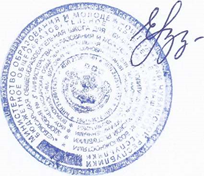 	     (подпись)	 (Ф.И.О.)Исполнитель: (Петрова Н.Ю.)Телефон:62-91-53№/№ п/пМероприятияОтветственные исполнителиСрок выполненияИнформация об исполнении1МО педагогов «Анализ воспитательной работы за прошлый год по антикоррупционному воспитанию»Директор школы13.01.2022Заседание №1 от 14.01.20202Составление плана по антикоррупционному воспитаниюЗаместитель директора14.01.2022Исполнено3Обновление информации на стендах «Подросток и право»Социальный педагог24.01.2022 г.Стенд размещен на 1 этаже школы4Классные часы «Конституция – основной Закон Российской Федерации»Социальный педагог04.02.2022 г.Классные часы проведены в 7А, 7Р, 8, 9 классах 5Беседа «Личность и подросток» с обучающимися 8 классаСоциальный педагог28.02.2022 г.Беседа проведена с обучающимися 8 класса (8 чел)6Выступление директора школы на общешкольном родительском собрании с публичным отчетомДиректор школы28.02.2022 г.Общешкольное родительское собрание (он-лайн) 28.02.2022 г.7Интеллектуальная беседа «Как жить в обществе» для обучающихся 7 классовЗаместитель директора14.03.2022 г.Беседа с обучающимися проведена в 7-ых классах  8Организован личный прием граждан директором школы Директор(каждая суббота с 9.00-14.00)Исполнено9На сайте школы размешены документы школы по антикоррупционной деятельности.Заместитель директораВ течение годаИсполнено10Ведется контроль за осуществлением приема в первый класс. На сайте школы размещен график приема заявлений будущих первоклассниковДиректорМай-август 2022Исполнено ( принято 8 первоклассников согласно направлениям РПМПК)11Проведены заседания  антикоррупционной комиссии;директорИюнь, август, ноябрь 2022Проведены ( в количестве – 2 заседаний)12В рамках уроков предмета «Обществознание»  рассмотрены темы связанные с проблемами коррупции Яичников В.Н и Андреева Н.В, учителя истории Ноябрь 202210-12 кл